HUOM! Tämä lomake on maksatushakemuksen pakollinen liite. Avustus haetaan maksuun myönteisen avustuspäätöksen saamisen jälkeen erillisellä hakemuksella. Tämä lomake tulee liittää täytettynä maksatushakemukseen.AVUSTUSKOHTEEN TIEDOT URAKOITSIJAN TIEDOT (Urakoitsija täyttää)KOHTEEN LAITTEISTON SOVELTUVUUS MATALALÄMPÖTILAISEEN KAUKOLÄMPÖÖN (Urakoitsija täyttää)Kohteen kaukolämpölaitteiston uusimisen toteuttaneen urakoitsijan edustajana tällä selvityksellä ja allekirjoituksellani todistan, että kohteen uusi lämmönjakokeskus/keskukset täyttävät Energiateollisuuden K1/2021-suosituksen vaatimukset tai sen/niiden on muuten todettu soveltuvan matalamman mitoituslämpötilan (enintään 90° C) käyttöön.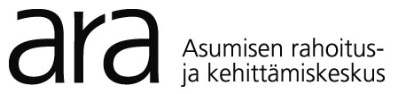 URAKOITSIJAN TODISTUS MAKSATUSHAKEMUKSEN LIITTEEKSI MATALALÄMPÖTILAISEN KAUKOLÄMPÖLAITTEISTON SOVELTUVUUDESTAHakijan nimi (asuinrakennuksen omistaja)Avustuspäätöksen diaariOsoitePostinumeroPostitoimipaikkaKuntaNimiY-tunnusKohteessa on vaihdettu  lämmönvaihdinta.lämmönvaihdinta.lämmönvaihdinta.Kohteessa on tehty lämmönjakojärjestelmän tasapainotus ja säätöKohteessa on tehty lämmönjakojärjestelmän tasapainotus ja säätöKohteessa on tehty lämmönjakojärjestelmän tasapainotus ja säätörakennukseen.Päiväys ja URAKOITSIJAN allekirjoitusPäiväys ja URAKOITSIJAN allekirjoitusPaikka ja aikaAsema yrityksessäAllekirjoitusNimen selvennys